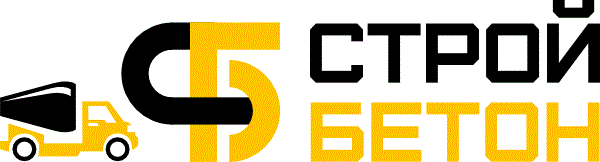 Прайс  – лист                                   15.05.2018 г.	 + Вся продукция соответствует требованиям нормативно-технической документации.	 + Гибкая система скидок.	 + Применение модифицирующих, противоморозных добавок.	 + Возможно изготовление нестандартных жби по технологическим требованиям заказчика.Предоставляем Услуги Спецтехники:+ Автобетоносмесители 5 и 6м3: область - по цене 65 рублей за километр, город- 1500 рублей (1 час работы на объекте бесплатно, последующие 1000 р/час)+ Автобетоносмеситель 5м3 (вездеход): область - по цене 100 рублей за километр, город - 2000 рублей (1 час работы на объекте бесплатно, последующие 1500 р/час)+ Погрузчик 3тонны по цене от 1500 рублей+ Экскаватор- погрузчик VOLVO BL-71 от 1500 рублей+ Автокран 14 тонн от 1500 рублей+ Кран-борт от 1300 рублей + Трактор МТЗ (погрузчик, щётка) от 1000 рублей          Телефоны: (34254) 3-76-33, 89526638030          Факс: (34254) 3-76-33          e-mail: sb_ver@mail.ru           В зависимости от объемов будет рассчитываться скидкаООО «СТРОЙБЕТОН»г.Верещагино,   ул.К.Маркса, д.2 тел. (34254) 3-76-33, 8-952-6638030НаименованиеЕд.изм.ОбъемДлина ммШирина ммВысота ммВес тЦенас НДС12345678Бортовой камень (бордюр)БР 100.20.8шт.0,0161000802000,040200,00Лоток БМЛ IIшт.0,41150070013501,0006500,00Лоток водосточныйшт.0,1620006103000,3681400,00Ноги скамеечные2 шт.650,00Урна бетоннаяшт.0,0030,0069850,00Упор железобетонныйУГ-1шт.0,1127004004000,2801000,00Упор железобетонныйУГ-3шт.0,310005006000,752700,00Упор железобетонныйУГ-4шт.0,3510007008750,8753150,00Плиты дорожные, плиткаПлиты дорожные, плиткаПлиты дорожные, плиткаПлиты дорожные, плиткаПлиты дорожные, плиткаПлиты дорожные, плиткаПлиты дорожные, плиткаПлиты дорожные, плитка1П 30*15*30шт0,810300015001802,0008000,002П 30*15*10шт0,810300015001802,0008000,001П 30*18*30шт0,940300017501802,3009000,002П 30*18*10шт0,940300017501802,3009000,00ПД 2500*1000*100шт0,250250010001000,6252500,00ПД 3000*2000*100шт0,6300020001001,3806500,00ПД 3000*2000*180шт1,08300020001802,70011000,00Плитка 6п10шт.0,0510005001000,115600,00Плитка 8к10шт0,1100010001000,2301100,00Плитка 6к5шт0,0125500500500,029150,00Плита перекрытия ямная с отверстиемПлита перекрытия ямная с отверстиемПлита перекрытия ямная с отверстиемПлита перекрытия ямная с отверстиемПлита перекрытия ямная с отверстиемПлита перекрытия ямная с отверстиемПлита перекрытия ямная с отверстиемПлита перекрытия ямная с отверстиемПД 2500*1000*100шт0,240250010001000,6003000,00Плиты забораПлиты забораПлиты забораПлиты забораПлиты забораПлиты забораПлиты забораПлиты забораПО-2шт0,576250025001,4405800,00Стакан ФО-1шт.0,281900,00Кольца стеновыеКольца стеновыеКольца стеновыеКольца стеновыеКольца стеновыеКольца стеновыеКольца стеновыеКольца стеновыеКО 6шт0,0020,05650,00КО 10шт0,0030,075980,00КС 7.3шт0,05650802900,115750,00КС 7.6шт0,1650805900,2501200,00КС 7.9 шт0,15650808900,3501500,00КС 10.3шт0,081000802900,2001200,00КС 10.6шт0,161000805900,4002000,00КС 10.9  шт0,241000808900,6002400,00КС 15.3шт0,1331500902900,3051400,00КС 15.6шт0,2651500905900,6602700,00КС 15.9 шт0,401500908901,0003400,00КС 20.6шт0,3920001005900,9805200,00КС 20.9  шт0,5920001008901,4805600,00Кольца стеновые с дномКольца стеновые с дномКольца стеновые с дномКольца стеновые с дномКольца стеновые с дномКольца стеновые с дномКольца стеновые с дномКольца стеновые с дномКСд 10.9шт0,341000808900,8503400,00КСд 15.9шт0,671500908901,7005750,00КСд 20.9шт0,8720001008902,6809200,00КСд 10.18шт0,5810008018801,3346800,00КСд 15.18шт1,0715009018802,4619800,00КСд 20.18шт1,46200010018803,35815200,00Плита днищаПлита днищаПлита днищаПлита днищаПлита днищаПлита днищаПлита днищаПлита днищаПН 10  шт0,18015001000,4501800,00ПН 15 шт0,38020001200,9453200,00ПН 20  шт0,59025001201,4805700,00Плита покрытияПлита покрытияПлита покрытияПлита покрытияПлита покрытияПлита покрытияПлита покрытияПлита покрытияПП 10-1 шт0,10011601500,2501500,001ПП 15-1 шт0,27016801500,7002800,001ПП 20-1 шт0,48022001601,2005500,00Крышка люкаКрышка люкаКрышка люкаКрышка люкаКрышка люкаКрышка люкаКрышка люкаКрышка люкаКЛБ  шт0,040,092950,00Люк полимер.Шт.1000,00ПеремычкиПеремычкиПеремычкиПеремычкиПеремычкиПеремычкиПеремычкиПеремычки2ПБ 10-2пшт0,01710301201400,043255,002ПБ 13-2пшт0,02212901201400,055330,002ПБ 13-3пшт0,02212901201400,055340,002ПБ 13-4пшт0,02212901201400,055350,002ПБ 13-27пшт0,02212901201400,055400,002ПБ 16-1пшт0,02615501201400,065390,002ПБ 16-2пшт0,02615501201400,065400,002ПБ 16-37пшт0,02615501201400,065490,002ПБ 17-1пшт0,02816801201400,070420,002ПБ 17-3пшт0,02816801201400,070430,002ПБ 19-2пшт0,03319401201400,083495,002ПБ 19-3пшт0,03319401201400,083505,002ПБ 22-2пшт0,03722001201400,093555,002ПБ 22-3пшт0,03722001201400,093570,002ПБ 22-4пшт0,03722001201400,093585,002ПБ 25-2пшт0,04124601201400,103615,002ПБ 25-3пшт0,04124601201400,103630,002ПБ 25-4пшт0,04124601201400,103645,002ПБ 26-3пшт0,04425901201400,110660,002ПБ 26-4пшт0,04425901201400,110675,002ПБ 29-3пшт0,04828501201400,120720,003ПБ 13-8пшт0,03412901202200,085510,003ПБ 13-37пшт0,03412901202200,085605,003ПБ 16-8пшт0,04115501202200,103615,003ПБ 16-13пшт0,04115501202200,103640,003ПБ 16-37пшт0,04115501202200,103750,003ПБ 18-27пшт0,04818101202200,12720,003ПБ 18-37пшт0,04818101202200,12850,003ПБ 21-8пшт0,05520701202200,138825,003ПБ 21-37пшт0,05520701202200,138950,003ПБ 25-37пшт0,06524601202200,163975,005ПБ 18-37пшт0,10018102502200,2501500,005ПБ 21-27пшт0,11420702502200,2851710,005ПБ 21-37пшт0,11420702502200,2851800,005ПБ 25-27пшт0,13524502502200,3382025,005ПБ 25-37пшт0,13524502502200,3382150,00Фундаментные блокиФундаментные блокиФундаментные блокиФундаментные блокиФундаментные блокиФундаментные блокиФундаментные блокиФундаментные блокиФБС-8-3-6тшт0,1357803005800,34800,00ФБС-8-4-6тшт0,1807804005800,431000,00ФБС-8-5-6тшт0,2267805005800,5651300,00ФБС-8-6-6тшт0,2717806005800,671500,00ФБС-9-3-6тшт0,1538803005800,29850,00ФБС-9-4-6тшт0,2048804005800,471150,00ФБС-9-5-6тшт0,2558805005800,591400,00ФБС-9-6-6тшт0,3068806005800,701700,00ФБС-12-3-6тшт0,20511803005800,5121150,00ФБС-12-4-6тшт0,27311804005800,641500,00ФБС-12-5-6тшт0,34211805005800,791900,00ФБС-12-6-6тшт0,41011806005800,962300,00ФБС-24-3-6тшт0,40623803005801,0152300,00ФБС-24-4-6тшт0,54023804005801,353000,00ФБС-24-5-6тшт0,67923805005801,6983800,00ФБС-24-6-6тшт0,81523806005802,0384500,00Товарный бетонТоварный бетонТоварный бетонТоварный бетонТоварный бетонТоварный бетонТоварный бетонТоварный бетонМ-100/В-7,5  СКИДКАм3гравий4000,00щебень4100,00М-150/В-12,5 СКИДКАм3гравий4250,00щебень4350,00М-200/В-15  СКИДКАм3гравий4500,00щебень4600,00М-250/В-20  СКИДКАм3гравий4750,00щебень4850,00М-300/В-22,5  СКИДКАм3гравий5000,00щебень5100,00М-350/В25  СКИДКАм3гравий5250,00щебень5350,00М-400/В-30   СКИДКАм3гравий5500,00щебень5600,00Раствор Раствор Раствор Раствор Раствор Раствор Раствор Раствор М-50м33000,00М-75м33250,00М-100м33500,00М-150м33750,00М-200м34000,00ИнертныеПесоктн1000,00Щебеньтн1400,00Гравийтн1100,00